Digital Learning Camp ENROLLMENT AGREEMENTStudent Name: __________________________, _____________________________Student Grade: ____ , _____Parent (Guardian) Name: __________________________________Email: __________________________________________________Phone: _________________________, _______________________1. Non-refundable registration fee per child shall be paid one-time for a calendar year at the time of initial application.2. First initial month is a 4week block, after the first 4 weeks, you then will be billed weekly. 3. Tuition fees are non-refundable regardless of holidays, illness, vacation, inclement weather days or School closures resulting from causes beyond the reasonable control of the School or its management including, but not limited to, pandemics, government order, public health crises, fire, floods, civil commotions, strikes, lockouts or other labor disturbances, acts of God or acts, omissions or delays in acting by any government authority. The School and its management will use reasonable efforts to avoid unscheduled closures and will resume operation as soon as feasible. The School will make reasonable efforts to open in inclement weather. However, the School may choose to close at the Owners’ discretion.4. This School will be closed on the following days in 2020:Friday, September 4, 2020 Teacher In-serviceMonday, September 7, 2020 Labor DayThursday/Friday, November 26 & 27, 2020 Thanksgiving BreakDecember 24-31, 2020 Winter Break5. All Day Homeschool Camp: Guided by Yong-In program is a full-time program, Monday through Friday.6. All Day Homeschool Camp two options: Option 1: 7:45 AM to 3 PM and Option 2: 8 :45AM to 4PM. 7. We will require a 1-week written/email notice of withdrawal at any time. All financial obligations through the notice period need to be fulfilled. 8. The School reserves the right to deny, cancel, sever, or suspend a child’s enrollment at any time the School, in its sole discretion, when it deems such action to be in the best interest of the child or the School.9. Children may not attend the School while ill. Children who become ill at School must be picked up immediately as outlined in the health policy guidelines within the Family Handbook. If the child will be absent on a given day, the absence should be reported to the School by 9:00 a.m.The undersigned Parents have received an executed copy of this Agreement and a copy of the Parent Handbook. Parents acknowledge that this Agreement is by and between Parents and the School; Yong-In is not a party to this Agreement. The undersigned Parents understand the terms of this Agreement and agree to be bound by them.Signature of Parent or Guardian:       ________             Date:__________________               Signature of Parent or Guardian:       ________             Date:__________________               ----------------------------------------------OFFICE USE ONLY-------------------------------------------Registration Fee Paid Date: ________________________________________Desired Date of Enrollment:                       Program Desired:______________ Current Weekly Tuition Amount:_______ (subject to change)A Copy was provided to Parent/Guardian as a receipt:__________________Schedule and CostSample Schedule:Additional Notes:All spots filled on a first-come/first-served basis.All tuition is payable monthly and will be automatically drafted on the 1st of every month based on the # of weeks. There will be no program refunds offered once you start the program.Program Highlights:Open from August 2020 (week of 8/17) through Dec 2020 (week of 12/14)Open to Yong In and Non Yong-In families from Kindergarten through 6th gradeEnrollment is first come, first served. A minimum of 8 students is required for program viability. (Staff to student ratio will be 1:10).Materials Required: Each child will bring the following items to Yong In: • Labeled Classroom Binder with daily/weekly instructions provided by WCPSS teacher, including instructions for required online/virtual meetings and student credentials for login. • Bring Your Own Device – Wi-Fi enabled Laptop / Chromebook / Tablet with charging cord – that meets WCPSS requirements and labeled with child’s full name. See attached Electronic Devices - Liability Waiver Form. • Labeled Headset / Headphone (capable of 2-way conversation) • Labeled book bag with individual materials and supplies required to perform daily activities. • 2 snacks, lunch and water bottles(labeled)Program Logistics: • Yong-In will provide: o Wi-Fi connectivity for program/content enablement on each device. o Supplemental supplies such as pens, pencils, erasers, and art material (if needed) • Our staffs will monitor daily activities outlined in the Classroom Binder and sign off daily for review by the parents. • Guidance, as appropriate, will be provided to the children to successfully complete their daily goals. • We will guide children to find the right resources, review skills they are learning, and assist with classwork/homework. It is, however, the parents’ responsibility to ensure in the evening that children have indeed completed their daily homework and submitted it as required. • We will provide a fun setting that fosters learning through independent study, small group activities, exploration, and quiet area for reading/homework. • We will NOT provide direct instruction on WCPSS curriculum to the children. We will provide support for children to accomplish their daily tasks laid out by WCPSS teachers, as the program’s goal is to provide an environment where learning can continue with guidance from Yong In staff. • We will provide enrichment, physical activity, school-age appropriate games, and fun activities during downtime. Health and Safety during COVID-19: • Yong-In number one priority is, and has always been, maintaining a safe and healthy learning environment for your child and for our faculty. • Attached is a Community Safe pledge that each enrolled family will need to sign that outlines our enhanced and detailed health and sanitation procedures during COVID-19. All procedures and details outlined are in compliance with the NC DHHS (NC Department of Health and Human Services) and Kim’s Yong-In Martial Arts, Inc. • If you have questions about these new safety protocols, please contact us at (919) 567-1112 OR at tkdyongin@gmail.com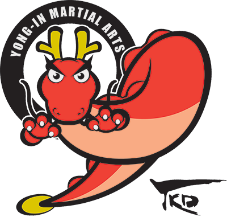 ALL DAY SCHOOL CAMPElectronic Devices Policy and Waiver of LiabilityI am opting to bring my child’s personal electronic device(s) from home to school to facilitate remotelearning while enrolled with Yong-In Martial Arts. The electronic device(s) will be brought in a securebag or backpack for storage during the day. I understand that Yong-In Martial Arts staff and otherchildren enrolled are not responsible for potential damages and/or loss that could occur while at Yong-In Martial Arts. The staff will make every effort to support the use of electronic devices in theclassroom for remote learning purposes throughout the day and to assist your child in returning them totheir bag or backpack when not in use._____________________________Child’s Name______________________________                                               _______________Parent’s Name						             DateHealth & Safety PoliciesNew Policies and Procedures:Drop-off and Pick-up ProceduresOur new routines for drop-off and pick-up are designed to ensure our School stays healthy and safe. Only one family at a time will be permitted inside the foyer, where our administration will conduct a quick health screening to ensure your child does not have a fever above 100.4 degrees Fahrenheit or other flu-like symptoms. A designated teacher will take your child to and from the classroom. For pick-up, a staff will bring your child to the foyer. Please be mindful of keeping a six-foot distance from others during drop-off and pick-up.Practicing Social DistancingWe will practice social distancing throughout the day. Your children will remain in the classroom or on the studio with their staffs and classmates. For added safety, different classes will not interact with one another, and all special events and visitors will be canceled until further notice.Keeping Areas CleanOur staffs will implement an even more rigorous cleaning routine, and all high-touch surfaces and objects will be sanitized regularly throughout the day. Food Prep ProceduresNo microwave/Refrigerator to useFace CoveringsAs an additional means of protection, staff will wear face coverings at studio to help prevent the spread of germs. Seeing their staff wearing face coverings will be a new experience for childrenAdditional Healthy PracticesOur faculty members will also adhere to healthy practices, including thefollowing:• Practicing handwashing protocols with the children regularly throughout the day.• Providing alcohol-based hand sanitizer in the foyer for parents to use during drop-off and pick-up.The Yong-In Martial Arts number one priority is, and has always been, maintaining a safe and healthy learning environment for your child – and for our faculty.If you have questions about these new safety protocols, please contact us at (919) 567-1112OR at tkdyongin@gmail.comCOMMUNITY SAFETY PLEDE• We will follow Yong-In Martial Arts health and safety policies and procedures relating to COVID-19.• Neither our child nor any member of our household – nor we as School faculty:   o has had within the last 14 days a fever, fatigue, dry cough, or difficulty breathing.   o has been diagnosed with, or have knowingly been exposed to anyone with,      COVID-19 within the last 30 days.• After signing this Pledge, we also agree to keep Yong-In informed of any new symptoms or exposure for our child or any member of our household – or for faculty.• We will honor and abide by the School’s Wellness Policy.• We understand that for the health and safety of the entire School community, Yong-In may ask that our child – or a faculty member – not attend for a period of time if there is reason to believe that any of these situations has occurred.We understand that Yong-In has put in place preventative measures to reduce the spread of COVID-19; however, because of the nature of COVID-19, Yong-In cannot guarantee that my child or any member of our household or a faculty member will not contract COVID-19 as a result of attending and/or working at this School.X__________________________________                       X_______________________________  Parent or Guardian                                                                  Parent or Guardian                              Option 1 (Yong In Family)Option 2 (Non Yong-In member)Registration Fee: $29Registration Fee: $49Weekly tuition: $159(4~5 days)Weekly tuition: $189(4~5 days)Time-7:45am~3:00pm or 8:45am~4:00pmTime-7:45am~3:00pm or 8:45am~4:00pmFamily must commit to a minimum of 1 full calendar month.Family must commit to a minimum of 1 full calendar month.Billing will be monthly and based on number of weeks in the monthBilling will be monthly and based on number of weeks in the monthTo reserve: $29 registration + 1week tuitionTo reserve: $49 registration + 1week tuitionEarly Drop(7:15am~)/Late Pick up(~4:45pm): $30 per week or $10 per dayEarly Drop(7:15am~)/Late Pick up(~4:45pm): $30 per week or $10 per day1 day: $45/wk    2~3day: $129/wk1 day: $50/wk    2~3 day: $159/wk Morning Meeting#1 Morning StudySnack/Free time#2 Morning StudyLunchIndoor activity (Reading/Music)Afternoon StudyTaekwondoSnack/Free time